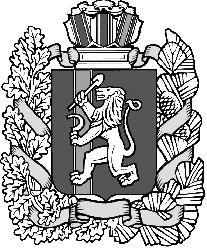 КРАСНОЯРСКИЙ КРАЙ ИЛАНСКИЙ РАЙОН          НОВОГОРОДСКИЙ СЕЛЬСКИЙ СОВЕТ ДЕПУТАТОВ		РЕШЕНИЕ  23.01.2023                                      с.Новогородка                             № 18-104 р Об утверждении плана мероприятийнормотворческой деятельности на 2023 год     Руководствуясь   статьей  8, 23   Устава Новогородского сельсовета Иланского района Красноярского края, Новогородский  сельский Совет депутатов Иланского района Красноярского края      РЕШИЛ:     1. Утвердить План мероприятий нормотворческой деятельности сельского Совета депутатов  на  2023 год.     2. Контроль за исполнением настоящего решения возложить на комиссию по финансам, бюджету, экономической политике, собственности и налогам (Лапа Е.В.)       3. Решение вступает в силу со дня подписания.    Председатель сельского Совета                          Глава сельсовета                           _________________ Н.А.Лапа	______________ Т.В.ЛецрихПриложениек решению сельского Совета                                                             депутатов от 23.01.2023   № 18-104 р  ПЛАН     Нормотворческой деятельности Новогородского сельского Совета депутатовна 2023 год№ п\пНаименование мероприятияСроки исполненияисполнители1Разработать и принять решение «О внесении изменений и дополненийв Устав Новогородского сельсовета» в целях приведения его в соответствии с действующим  законодательством.1 квартал 2023 гпредседатель Советадепутатов совместнос администрациейсельсовета2.Разработать и принять решение«Об утверждении отчета об исполнении бюджета Новогородского сельсовета Иланского района Красноярского краякрая за 2013 год»края за 2013год»Апрель-майАдминистрация, председатель сельского Совета депутатов3.Разрабатывать и приниматьрешения «О внесении изменений вбюджет Новогородского сельсовета Иланского района Красноярского края на 2023 год»По мере необходимостиЗаместительпредседателя Советадепутатов совместнос администрациейсельсовета4Внесение изменений в решенияНовогородского Совета депутатов в целях приведения их в соответствии с действующим  законодательством.В течении годапредседатель Советадепутатов совместнос администрациейсельсовета5 Рассмотрение и утверждение бюджета Новогородского сельсовета Иланского района Красноярского края на 2023 год4 кварталЗаместительпредседателя Советадепутатов совместнос администрациейсельсовета6Внести изменения МНПА, регулирующего выдвижение, внесение, обсуждение, рассмотрение инициативных проектов, а также проведение их конкурсного отбора.           1 полугодие Председатель Советадепутатов совместнос администрациейсельсоветаПлан подлежит корректировке по мере изменения федерального и краевого законодательства - при необходимости принятия новых нормативных правовых актов и внесения изменений в действующие местные нормативные правовые акты.План подлежит корректировке по мере изменения федерального и краевого законодательства - при необходимости принятия новых нормативных правовых актов и внесения изменений в действующие местные нормативные правовые акты.План подлежит корректировке по мере изменения федерального и краевого законодательства - при необходимости принятия новых нормативных правовых актов и внесения изменений в действующие местные нормативные правовые акты.План подлежит корректировке по мере изменения федерального и краевого законодательства - при необходимости принятия новых нормативных правовых актов и внесения изменений в действующие местные нормативные правовые акты.